Publicado en  el 02/06/2015 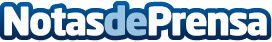 Google presenta la nueva aplicación Google FotosCada segundo del día, personas de todo el mundo inmortalizan sus recuerdos con fotos y vídeos. La humanidad ya ha tomado trillones de fotos a lo largo de la historia y se espera que repita ese número, pero esta vez sólo en un año.Datos de contacto:GoogleNota de prensa publicada en: https://www.notasdeprensa.es/google-presenta-la-nueva-aplicacion-google Categorias: E-Commerce Dispositivos móviles http://www.notasdeprensa.es